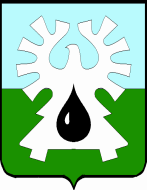 ГОРОДСКОЙ ОКРУГ УРАЙХанты-Мансийского автономного округа - ЮгрыАДМИНИСТРАЦИЯ ГОРОДА УРАЙПОСТАНОВЛЕНИЕот _________________	№_______Об обеспечении деятельности Антитеррористической комиссии города УрайВ целях совершенствования мер, направленных на профилактику терроризма, в соответствии с федеральными законами от 06.10.2003 №131-ФЗ «Об общих принципах организации местного самоуправления в Российской Федерации», от 06.03.2006 №35-ФЗ «О противодействии терроризму», Указом Президента Российской Федерации от 15.02.2006 №116 «О мерах по противодействию терроризму», уставом города Урай, руководствуясь пунктом 1.3.2 протокола внеочередного заседания Антитеррористической комиссии Ханты-Мансийского автономного округа – Югры (в режиме видеоконференции) от 27.08.2018 № 90, методическими рекомендациями по вопросам организации деятельности антитеррористических комиссий муниципальных образований Национального антитеррористического комитета:1. Для обеспечения деятельности Антитеррористической комиссии города Урай возложить реализацию мероприятий в сфере профилактики терроризма и (или) минимизации последствий его проявлений на:1) управление внутренней политики администрации города Урай в части организационного и аналитического обеспечения;2) пресс-службу администрации города Урай в части информационного обеспечения.2. Определить управление внутренней политики администрации города Урай в качестве Аппарата Антитеррористической комиссии города Урай.3. Обязанности руководителя Аппарата Антитеррористической комиссии города Урай возложить на начальника управления внутренней политики администрации города Урай.4. Утвердить:1) Положение об Аппарате Антитеррористической комиссии города Урай согласно приложению 1;2) перечень постоянно действующих рабочих групп Антитеррористической комиссии города Урай согласно приложению 2;3) Положение о постоянно действующих рабочих группах Антитеррористической комиссии города Урай согласно приложению 3;4) Образец бланка Антитеррористической комиссии города Урай согласно приложению 4.5. Рекомендовать территориальным органам федеральных органов исполнительной власти и исполнительным органам государственной власти Ханты-Мансийского автономного округа – Югры, участвующим в пределах своей компетенции в противодействии терроризму, информировать председателя Антитеррористической комиссии города Урай об изменениях в оперативной обстановке и необходимости принятия профилактических мер противодействия терроризму, минимизации и ликвидации последствий его проявлений.6. Финансовое обеспечение расходных обязательств, связанных с реализацией пункта 1 постановления, осуществляется в пределах бюджетных ассигнований, предусмотренных в бюджете города Урай на очередной финансовый год и плановый период.7. Признать утратившими силу постановления администрации города Урай:1) от 31.10.2018 № 2859 «Об обеспечении деятельности Антитеррористической комиссии города Урай»;2) от 31.05.2019 № 1238 «О внесении изменений в постановление администрации города Урай от 31.10.2018 № 2859»;3) от 24.01.2020 № 158 «О внесении изменений в постановление администрации города Урай от 31.10.2018 № 2859 «Об обеспечении деятельности Антитеррористической комиссии города Урай».8. Опубликовать постановление в газете «Знамя» и разместить на официальном сайте органов местного самоуправления города Урай в информационно-коммуникационной сети «Интернет».9. Контроль за выполнением постановления возложить на первого заместителя главы города Урай В.В. Гамузова. Глава города Урай	Т.Р. ЗакирзяновПриложение 1 к постановлению администрации города Урай от ______________ № ________Положение об Аппарате Антитеррористической комиссии города Урай1. Общие положения1.1. Функции и задачи Аппарата Антитеррористической комиссии города Урай (далее – АТК, Аппарат АТК) возлагаются на управление внутренней политики администрации города Урай.1.2. Аппарат АТК в своей деятельности руководствуется Конституцией Российской Федерации, федеральными конституционными законами, федеральными законами, указами и распоряжениями Президента Российской Федерации, постановлениями и распоряжениями Правительства Российской Федерации, законами и иными нормативными правовыми актами Российской Федерации и Ханты-Мансийского автономного округа – Югры, решениями Национального антитеррористического комитета (далее – НАК), решениями Антитеррористической комиссии Ханты-Мансийского автономного округа – Югры (далее – АТК ХМАО – Югры), и организационно-распорядительными документами председателя АТК ХМАО – Югры, АТК города Урай, а также настоящим Положением.1.3. Аппарат АТК возглавляет должностное лицо (руководитель Аппарата АТК), ответственное за организацию работы Аппарата АТК, назначаемое на соответствующую должность и освобождаемое от нее в установленном порядке. Руководитель Аппарата АТК подчиняется непосредственно председателю АТК.2. Основные задачи2.1. Обеспечение подготовки и принятия решений АТК, организация и ведение делопроизводства АТК.2.2. Обеспечение реализации функций АТК по мониторингу политических, социально-экономических и иных процессов в городе Урай, оказывающих влияние на ситуацию в области противодействия терроризму, подготовке предложений АТК ХМАО – Югры по формированию государственной политики и совершенствованию нормативного правового регулирования в области профилактики терроризма, минимизации и (или) ликвидации последствий его проявлений.2.3. Обеспечение реализации функций АТК по координации деятельности территориальных органов федеральных органов исполнительной власти и органов местного самоуправления по профилактике терроризма, а также по минимизации и (или) ликвидации последствий его проявлений.2.4. Обеспечение реализации функций АТК по информационному сопровождению деятельности по профилактике терроризма, а также по минимизации и (или) ликвидации последствий его проявлений.3. Основные функции3.1. В сфере обеспечения подготовки и принятия решений АТК, организации и ведения делопроизводства АТК:3.1.1. Разработка организационных и распорядительных документов и внесение предложений по информационно-аналитическому обеспечению деятельности АТК.3.1.2. Подготовка информационно-аналитических материалов к заседаниям АТК.3.1.3. Подготовка проектов решений АТК.3.1.4. Подготовка проектов планов работы АТК.3.1.5. Организация подготовки и проведения заседаний АТК.3.1.6. Контроль за своевременностью подготовки и представления материалов для рассмотрения на заседаниях АТК.3.2. В сфере обеспечения реализации функций АТК по мониторингу политических, социально-экономических и иных процессов в городе Урай, оказывающих влияние на ситуацию в области противодействия терроризму, подготовке предложений АТК ХМАО – Югры по формированию государственной политики и совершенствованию нормативного правового регулирования в области профилактики терроризма, минимизации и (или) ликвидации последствий его проявлений:3.2.1. Участие в организации и осуществлении мониторинга политических, социально-экономических и иных процессов в городе Урай, оказывающих влияние на ситуацию в области противодействия терроризму (сбор, накопление, обобщение и анализ информации, подготовка информационных материалов).3.2.2. Участие в подготовке предложений АТК ХМАО – Югры по совершенствованию нормативного правового регулирования в области профилактики терроризма, минимизации и (или) ликвидации последствий его проявлений.3.3. В сфере обеспечения реализации функций АТК по координации деятельности территориальных органов федеральных органов исполнительной власти и органов  администрации города по профилактике терроризма, а также по минимизации и (или) ликвидации последствий его проявлений:3.3.1. Организация взаимодействия АТК с Аппаратом АТК ХМАО – Югры, Оперативной группой в городе Урай, антитеррористическими комиссиями муниципальных образований Ханты-Мансийского автономного округа – Югры (далее – АТК МО), территориальными органами федеральных органов исполнительной власти, исполнительными органами государственной власти Ханты-Мансийского автономного округа – Югры и органами администрации города, организациями (в том числе средствами массовой информации), учреждениями и общественными объединениями.3.3.2. Участие в подготовке проектов муниципальных программ, планов и иных документов администрации города Урай по профилактике терроризма, минимизации и (или) ликвидации последствий его проявлений.3.3.3. Контроль исполнения поручений, содержащихся в решениях АТК, в том числе подготовка решения председателя АТК для снятия поручений с контроля.3.3.4. Организация реализации решений НАК, АТК ХМАО – Югры, с ведением контроля их исполнения.3.3.5. Обобщение информации о деятельности постоянно действующих рабочих групп АТК и подготовка предложений председателю АТК по ее совершенствованию.3.3.6. Подготовка отчетов в аппарат АТК ХМАО – Югры о результатах деятельности АТК, а также предложений по совершенствованию деятельности в сфере профилактики терроризма, минимизации и (или) ликвидации последствий его проявлений.3.4. В сфере обеспечения реализации функций АТК по информационному сопровождению деятельности по профилактике терроризма, а также по минимизации и (или) ликвидации последствий его проявлений во взаимодействии с пресс-службой администрации города Урай:3.4.1. Организация информирования населения через средства массовой информации о мерах по профилактике терроризма, минимизации и (или) ликвидации последствий его проявлений.3.4.2. Участие в подготовке и организация размещения в средствах массовой информации и информационно-телекоммуникационной сети «Интернет» материалов о деятельности АТК.4. Права4.1. Запрашивать и получать в установленном порядке от территориальных органов федеральных органов исполнительной власти, исполнительных органов государственной власти Ханты-Мансийского автономного округа – Югры и органов администрации города Урай, общественных объединений, организаций и должностных лиц необходимые материалы и информацию по вопросам, отнесенным к компетенции АТК.4.2. Привлекать для участия в работе Аппарата АТК должностных лиц и специалистов территориальных органов федеральных органов исполнительной власти, исполнительных органов государственной власти Ханты-Мансийского автономного округа – Югры, иных государственных органов и органов администрации города Урай, а также представителей общественных объединений и организаций (по согласованию).4.3. Разрабатывать проекты муниципальных правовых актов в целях реализации решений АТК.4.4. Вносить председателю АТК предложения по совершенствованию деятельности в сфере профилактики терроризма, минимизации и (или) ликвидации последствий его проявлений на территории города Урай, а также правового регулировании в указанной сфере.4.5. Создавать собственные информационные базы данных по фактам и объектам, имеющим отношение к вопросам профилактики терроризма, минимизации и ликвидации последствий его проявлений.4.6. Координировать деятельность создаваемых постоянно действующих рабочих групп АТК.5. Организация деятельности5.1. Аппарат Комиссии строит свою работу на плановой основе во взаимодействии с Оперативной группой в городе Урае.5.2. Аппарат Комиссии в пределах компетенции и в установленном порядке осуществляет хранение и использование служебных документов и материалов, в том числе содержащих сведения ограниченного распространения и составляющих государственную тайну, необходимых для обеспечения деятельности Комиссии и ее Аппарата.5.3. Руководитель Аппарата АТК:5.3.1. Организует работу Аппарата АТК, готовит предложения председателю АТК по организационному развитию Аппарата АТК, обеспечению его кадровыми ресурсами и их профессиональному обучению.5.3.2. Является непосредственным начальником (руководителем) для сотрудников Аппарата АТК.5.3.3. Ведет от имени Аппарата АТК служебную переписку с территориальными органами федеральных органов исполнительной власти, исполнительными органами государственной власти Ханты-Мансийского автономного округа – Югры, иными государственными органами и органами администрации города, организациями и учреждениями.5.4. Контроль за деятельностью Аппарата АТК осуществляет председатель АТК.5.5. Аппарат АТК использует специальные бланки установленного образца.Приложение 2 к постановлению администрации города Урайот _______________ № _______Перечень постоянно действующих рабочих групп Антитеррористической комиссии города УрайПриложение 3 к постановлению администрации города Урай от _______________ № _______Положение о постоянно действующих рабочих группах Антитеррористической комиссии города Урай1. Постоянно действующие рабочие группы Антитеррористической комиссии города Урай (далее также – ПДРГ, рабочая группа) являются основными рабочими органами Антитеррористической комиссии города Урай (далее – АТК), создаются в целях координации деятельности по профилактике терроризма, минимизации и ликвидации последствий его проявлений в отраслевых сферах, организации исполнения решений АТК.2. ПДРГ в своей деятельности руководствуются Конституцией Российской Федерации, федеральными конституционными законами, федеральными законами, указами и распоряжениями Президента Российской Федерации, постановлениями и распоряжениями Правительства Российской Федерации, иными нормативными правовыми актами Российской Федерации и Ханты-Мансийского автономного округа – Югры в области антитеррористической деятельности, решениями Национального антитеррористического  комитета, Антитеррористической комиссии Ханты-Мансийского автономного округа – Югры (далее – АТК ХМАО – Югры), АТК, а также настоящим Положением.3. Для реализации отдельных мероприятий, направленных на профилактику терроризма, минимизацию и ликвидацию последствий его проявлений в АТК могут быть созданы временные рабочие группы.4. Деятельность временных рабочих групп осуществляется в соответствии с настоящим Положением.5. Основными задачами ПДРГ являются:5.1. Оценка состояния дел по профилактике и противодействию терроризму по направлениям деятельности АТК на территории города, антитеррористической защищённости курируемых объектов. Информирование АТК об изменениях в оперативной обстановке и необходимости принятия профилактических мер противодействия терроризму, минимизации и ликвидации последствий его проявлений.5.2. Подготовка предложений по совершенствованию системы мер, направленных на предупреждение террористической деятельности, определение порядка взаимодействия с органами власти, правоохранительными органами, органами, специально уполномоченными на решение задач в области защиты населения и территорий от чрезвычайных ситуаций, другими силами и средствами, которые задействованы в профилактике терроризма, минимизации и ликвидации последствий его проявлений.5.3. Анализ информации о состоянии и тенденциях террористических угроз в курируемых сферах деятельности, а также подготовка предложений по минимизации и локализации этих угроз.5.4. Подготовка материалов на заседания АТК по вопросам, относящимся к компетенции рабочих групп.5.5. Участие в разработке предложений для государственных программ Ханты-Мансийского автономного округа – Югры и муниципальных программ и представление указанных предложений в Аппарат АТК.5.6. Обеспечение деятельности АТК по организации и контролю исполнения её решений по вопросам, относящимся к компетенции ПДРГ.6. Для решения поставленных задач рабочая группа осуществляет следующие функции:6.1. Выделяет проблемные вопросы в поставленных задачах и определяет пути их решения на муниципальном уровне и на потенциальных объектах террористических посягательств.6.2. Проводит сбор и обобщение информации по выявлению требований обеспечения антитеррористической безопасности, профилактике терроризма и пропагандистского противодействия проявлению терроризма по своему направлению деятельности.6.3. Разрабатывает, утверждает план работы ПДРГ на год (с учетом первоочередных задач в деятельности ПДРГ АТК ХМАО – Югры на очередной год, определенных Антитеррористической комиссии Ханты-Мансийского автономного округа – Югры) и согласовывает его с руководителем Аппарата АТК.6.4. Запрашивает при необходимости у территориальных органов федеральных органов исполнительной власти, исполнительных органов государственной власти Ханты-Мансийского автономного округа – Югры, органов местного самоуправления города Урай, предприятий, учреждений, организаций, общественных объединений и получает аналитические и справочные материалы, оценивает эффективность реализации принятых решений.6.5. Разрабатывает предложения о мерах по предупреждению возможных террористических актов, предотвращению и уменьшению ущерба их последствий, выносит их на рассмотрение АТК.6.6. По запросам Аппарата АТК представляет аналитическую и справочную информацию.6.7. Осуществляет методическое сопровождение и контроль разработки паспортов безопасности (антитеррористической защищённости) курируемых объектов.6.8. Координирует усилия территориальных органов федеральных органов исполнительной власти, органов местного самоуправления города по выполнению решений АТК.6.9. Выполняет другие функции в соответствии с поручениями председателя АТК по вопросам, входящим в компетенцию АТК.7. Состав ПДРГ определяется её руководителем, а при наличии рекомендаций Аппарата АТК ХМАО – Югры – с их учетом. В состав ПДРГ могут входить, по согласованию, представители исполнительных органов государственной власти Ханты-Мансийского автономного округа – Югры, представители территориальных органов федеральных органов исполнительной власти, органов местного самоуправления, организаций и общественных объединений, взаимодействующих по вопросам обеспечения безопасности, иные специалисты.8. Организационно-техническое обеспечение деятельности ПДРГ осуществляется её руководителем.9. ПДРГ осуществляет свою деятельность в соответствии с планом работы, утверждённым руководителем рабочей группы.10. Заседания ПДРГ проводятся один раз в полугодие. В случае необходимости по решению председателя АТК, либо руководителя рабочей группы могут проводиться внеочередные заседания. Заседание ПДРГ считается правомочным, если на нем присутствует более половины ее членов.11. Решение ПДРГ считается принятым, если за него проголосовало не менее двух третей присутствующих на заседании членов рабочей группы.12. Заседания ПДРГ оформляются протоколом. Протокол в пятидневный срок после даты проведения заседания готовится секретарём рабочей группы, подписывается руководителем рабочей группы и доводится до заинтересованных лиц (исполнителей) и Аппарата АТК.13. Руководитель ПДРГ:13.1. Разрабатывает ежегодно в срок до 01 ноября и согласовывает с руководителем Аппарата АТК предложения о перечне мероприятий рабочей группы и её составе.13.2. Организует и контролирует деятельность ПДРГ, распределяет обязанности между её членами.13.3. Проводит заседания ПДРГ.13.4. По поручению председателя АТК докладывает о деятельности рабочей группы и ее результатах на заседаниях АТК.13.5. Предоставляет в Аппарат АТК документы (материалы), подготовленные рабочей группой, а также отчеты о результатах ее деятельности.Отчет о результатах деятельности рабочей группы направляется в Аппарат АТК 2 раза в год:- по итогам работы в первом полугодии – не позднее 25 июня текущего года;- по итогам работы за год – не позднее 15 октября текущего года.Срок предоставления отчетности может корректироваться в соответствии с указаниями Аппарата Ант АТК ХМАО – Югры.В отчете должна содержаться развернутая информация о:- рассматриваемых вопросах на заседаниях рабочей группы;- принятых решениях по рассматриваемым вопросам и их результатах;- формах организации контроля принятых решений;- количестве и результатах проведения плановых (внеплановых) проверок подведомственных объектов;иная информация по существу.14. Члены ПДРГ:14.1. Персонально участвуют в деятельности рабочей группы.14.2. Исполняют обязанности, возложенные на них руководителем ПДРГ.14.3. Отчитываются перед руководителем ПДРГ о ходе и результатах своей деятельности.15. Секретарь ПДРГ:15.1. Обеспечивает деятельность ПДРГ;15.2. Осуществляет подготовку заседания ПДРГ;15.3.  Разрабатывает проект протокола заседания ПДРГ и все необходимые материалы для проведения заседания ПДРГ;15.4. Обеспечивает участие руководителя (сотрудников) Аппарата АТК на заседаниях ПДРГ;15.5. Готовит отчет по результатах деятельности ПДРГ.16. Для осуществления своей деятельности ПДРГ имеет право:16.1. Запрашивать в установленном порядке необходимые материалы и информацию в рамках своей компетенции.16.2. Организовывать совместные мероприятия территориальных органов федеральных органов исполнительной власти, исполнительных органов государственной власти Ханты-Мансийского автономного округа – Югры, органов местного самоуправления города, по выполнению требований обеспечения антитеррористической защищённости, профилактике терроризма, минимизации и ликвидации последствий его проявлений в сфере своей деятельности.16.3. Информировать (через Аппарат АТК) о выявленных недостатках и проблемных вопросах руководителей территориальных органов федеральных органов исполнительной власти, исполнительных органов государственной власти Ханты-Мансийского автономного округа – Югры, органов местного самоуправления города Урай, предприятий, учреждений, организаций и общественных объединений, контролирующих и надзорных органов.16.4. Принимать в пределах своей компетенции решения, направленные на выполнение стоящих задач в сфере профилактики терроризма, минимизации и ликвидации последствий его проявлений.16.5. Привлекать должностных лиц и специалистов территориальных органов федеральных органов исполнительной власти, исполнительных органов государственной власти Ханты-Мансийского автономного округа – Югры, органов местного самоуправления, учреждений и организаций (по согласованию) для участия в работе ПДРГ.Приложение 4 к постановлению администрации города Урай от _______________ № _______Образец бланка Антитеррористической комиссии города УрайГерб Национального антитеррористического комитетаАНТИТЕРРОРИСТИЧЕСКАЯ КОМИССИЯ ГОРОДА УРАЙ№Наименование рабочей группыРуководитель рабочей группы1По профилактике террористических угроз, минимизации их последствий и обеспечению антитеррористической защищённости объектов энергетики, жилищно-коммунального хозяйства и транспорта Антитеррористической комиссии города УрайЗаместитель главы города Урай, курирующий направления жилищно-коммунального, дорожного хозяйства, транспорта, информационных технологий и связи, гражданской защиты населения 2 По профилактике террористических угроз, минимизации их последствий и обеспечению антитеррористической защищённости объектов массового пребывания людей (образования, здравоохранения, спорта, социальной сферы, культуры и искусства) Антитеррористической комиссии города УрайЗаместитель главы города 
Урай, курирующий направления социальной политики3По информационному сопровождению антитеррористической деятельности 
и информационному противодействию распространению идеологии терроризма Антитеррористической комиссии города УрайНачальник пресс-службы администрации города Урай628285, микрорайон 2, дом 60, г.Урай,Ханты-Мансийский автономный округ - ЮграТюменская областьтел.: (34676) 2-07-08, 3-32-97,e-mail: HusainovRA@uray.ru  